SEMIFINALSE.Mexico vs. CanadaJUN/2 - Estadio Olímpico Félix Sánchez, Santo DomingoCanada leads the All-time series in regulation time GP-8 W-4 D-2 L-2 (GF-10 GA-6)HEAD-TO-HEAD:  Canada 3-0 Mexico (Josee Belanger, Emily Zurrer x2), Group A - 2004 Canada (1-JUN-2004).Mexico 2-3 Canada (Mónica Ocampo, Verónica Charlyn Corral; Kara Lang, Sophie Schmidt x2), Group A - 2006 Mexico (22-JAN-2006).Canada 2-1 Mexico (Jodi-Ann Robinson; Jonelle Filigno; Verónica Charlyn Corral), Semifinals - 2008 Mexico (25-JUN-2008).Canada 0-1 (ET) Mexico (Verónica Charlyn Corral), Semifinals - 2010 Guatemala (28-JAN-2010).Canada 1-0 Mexico (Vanessa Legault-Cordisco), Group A - 2012 Panama (5-MAR-2012).Canada 0-0 (5-4 penalty Shoot-outs) Mexico, Semifinals - 2015 Honduras (11-DEC-2015).Canada 1-1 (3-4 penalty Shoot-outs) Mexico (Gabrielle Carle; Jimena López), Semifinals - 2018 Trinidad & Tobago (26-JAN-2018).Canada 0-1 Mexico (Anette Vázquez), Semifinals - 2022 Dominican Republic (10-MAR-2022).  Mexico (MEX)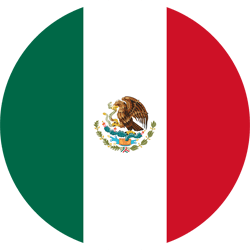 TEAM RECORD FINAL ROUND: GP-60 W-38 D-7 L-15 (GS-185 GA-64) / 67% effectiveness.BEST PERFORMANCE CWU20: Winner (Trinidad & Tobago 2018), Runner-up (Guatemala 2010, Cayman Islands 2014, Dominican Republic 2020, 2022), Third Place (Mexico 2006, 2008, Panama 2012, Honduras 2015), Fourth Place (Canada 2004). *There was no final in the 2002 tournament. Mexico and USA qualified for the 2002 Canada FIFA U-19 Women's World Championship as group winners.ALL-TIME TOP SCORERS CWU20: Verónica Charlyn Corral (14), Tanya Samarzich (9), Mónica Ocampo (7), Natalia Gómez-Junco, Alison González, Aylín Aviléz (6), Maritza Maldonado (5).TEAM RECORD FINAL ROUND 2023 CWU20: GP-3 W-3 D-0 L-0 (GF-11 GA-0). First Group B (9 points).TOP SCORERS 202 CWU20: Maribel Flores (3), Hailey Gordon (2), Fatima Servin, Montserrat Saldivar, Giselle Espinoza, Natalia Colin, Tatiana Flores, Valerie Vargas (1).TOP ASSISTS 2023 CWU20: Alice Soto (2).SAVES 2023 CWU20: 3. Goalkeepers: Itzel Velasco (2), Renatta Cota (1).FINALS PLAYED CWU20: 5 (100% vs. USA). Guatemala 2010 (Runner-up), Cayman Island 2014 (Runner-up), Trinidad & Tobago 2018 (Winner), Dominican Republic 2020 (Runner-up) and 2022 (Runner-up).U20 WOMEN'S FIFA WORLD CUP APPEARANCES: 9/10 (Canada 2002, Russia 2006, Chile 2008, Germany 2010, Japan 2012, Canada 2014, Papua New Guinea 2016, France 2018, Costa Rica 2022).TEAM RECORD U20 WOMEN'S FIFA WORLD: GP-31 W-8 D-6 L-17.BEST WORLD CUP PERFORMANCE: Quarter Finals (Germany 2010, Japan 2012, Papua New Guinea 2016, Costa Rica 2022).WORLD CUP TOP SCORERS: Jacqueline Ovalle (4), Verónica Charlyn Corral (4), Guadalupe Worbis (3), Sofia Huerta (3), Kiana Palacios (3).WORLD CUP LAST APPEARANCE: Costa Rica 2022 (Quarter Finals).  Canada (CAN)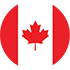 TEAM RECORD FINAL ROUND: GP-50 W-37 D-3 L-10 (GF-148 GA-33) 76% effectivenessBEST PERFORMANCE CWU20: Winner (Canada 2004, Mexico 2008), Runner-up (Mexico 2006, Panama 2012, Honduras 2015), Third Place (Dominican Republic 2022), Fourth Place (Guatemala 2010, Trinidad & Tobago 2018).ALL-TIME TOP SCORERS CWU20: Aysha Jamani (10), Olivia Smith (10), Jodi-Anne Robinson (7), Jenna Richardson (5), Jordyn Huitema (5), Tanya Boychuk (5), Josée Bélanger (4), Jonelle Filigno (4), Shana Flynn (4), Kaila Novak (4), Holly Ward (4).TEAM RECORD FINAL ROUND 2023 CWU20: GP-3 W-2 D-0 L-1 (GF-11 GA-5).TOP SCORERS 2023 CWU20W: Olivia Smith (3), Anabelle Chukwu (2), Amanda Allen (2), Renee Watson, Nyah Rose, Zoe Markesini (1). TOP ASSISTS 2023 CWU20W: Nyah Rose (3). SAVES IN 2023 CWU20W: 5. Goalkeepers: Coralie Lallier (4), Faith Fenwick (1).FINALS PLAYED CWU20: 5 (100% vs. USA). Canada 2004 (Winner), Mexico 2006 (Runner-up), 2008 (Winner), Panama 2012 (Runner-up), Honduras 2015 (Runner-up).U20 WOMEN'S FIFA WORLD CUP APPEARANCES: 8/10 (Canada 2002, Thailand 2004, Russia 2006, Chile 2008, Japan 2012, Canada 2014, Papua New Guinea 2016, Costa Rica 2022).TEAM RECORD U20 WOMEN'S FIFA WORLD: GP-29 W-12 D-1 L-16.BEST WORLD CUP PERFORMANCE: Runner-up (Canada 2002).WORLD CUP TOP SCORERS: Christine Sinclair (10), Brittany Timko Baxter (7).WORLD CUP LAST APPEARANCE: Costa Rica 2022 (Group Stage).United States vs. Costa RicaJUN/2 - Estadio Olímpico Félix Sánchez, Santo DomingoUnited States leads the All-time series in regulation time GP-5 W-4 D-1 L-0 (GF-26 GA-2)HEAD-TO-HEAD:  * United States 14-1 Costa Rica, Group B - 2002 Trinidad & Tobago (11-MAY-2002).United States 0-0 Costa Rica, Group B - 2004 Canada (1-JUN-2004).United States 4-0 Costa Rica (Meghan Klingenberg, Ingrid Wells, Kelley O’Hara, Jessica McDonald), Semifinals - 2008 Mexico (25-JUN-2008).United States 2-1 Costa Rica (Kristen Mewis, Teresa Noyola; Raquel Rodríguez Cedeño), Semifinals - 2010 Guatemala (28-JAN-2010).United States 6-0 Costa Rica (Lindsey Horan x4, Summer Green, Savannah Jordan), Group A - 2014 Cayman Island (9-JAN-2014).*There is no official information about who scored the goals in that match.  United States (USA)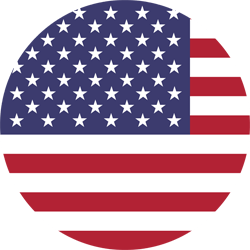 TEAM RECORD FINAL ROUND: GP-60 W-54 D-4 L-2 (GF-311 GA-21) / 92% effectiveness.BEST PERFORMANCE CWU20: Winner (Mexico 2006, Guatemala 2010, Panama 2012, Cayman Islands 2014, Honduras 2015, Dominican Republic 2020, 2022), Runner-up (Canada 2004, Mexico 2008, Trinidad & Tobago 2018). *There was no final in the 2002 tournament. USA and Mexico qualified for the 2002 Canada FIFA U-19 Women's World Championship as group winners. ALL-TIME TOP SCORERS CWU20: Mia Fishel (13), Kerri Hanks (11), Kelly Wilson, Trinity Rodman, Brianna Pinto (9), Lindsey Horan (8), Michelle Cooper (8), McKenzie Meehan, Mallory Pugh, Heather O’Reilly, Lindsay Tarpley, Kelley O’Hara, Andrea Kitahata (7).TEAM RECORD 2023 CWU20: GP-3 W-3 D-0 L-0 (GF-15 GA-2).TOP SCORERS 2023 CWU20: Ally Sentnor (4), Madeline Dahlien (4), Ally Lemos, Jordynn Dudley, Katherine Rader, Onyeka Gamero, Gisele Thompson, Tessa Dellarose, Lauren Martinho (1).TOP ASSISTS 2023 CWU20: Shae Harvey (2), Onyeka Gamero (2).SAVES 2023 CWU20: 4. Goalkeepers: Teagan Wy (4).FINALS PLAYED CWU20: 10. Canada 2004 (Runner-up), Mexico 2006 (Winner), 2008 (Runner-up), Guatemala 2010 (Winner), Panama 2012 (Winner), Cayman Island 2014 (Winner), Honduras 2015 (Winner), Trinidad & Tobago 2018 (Runner-up), Dominican Republic 2020 (Winner), 2022 (Winner). U20 WOMEN'S FIFA WORLD CUP APPEARANCES: 10/10 (Canada 2002, Thailand 2004, Russia 2006, Chile 2008, Germany 2010, Japan 2012, Canada 2014, Papua New Guinea 2016, France 2018, Costa Rica 2022). *USA qualified for the 2020 World Cup in Costa Rica (the edition was canceled due to the COVID-19 pandemic).TEAM RECORD U20 WOMEN'S FIFA WORLD: GP-50 W-32 D-9 L-9.BEST WORLD CUP PERFORMANCE: Winner (Canada 2002, Chile 2008, Japan 2012), Third Place (Thailand 2004), Fourth Place (Russia 2006, Papua New Guinea 2016).WORLD CUP TOP SCORERS: Sydney Leroux (10), Kelly Wilson (9), Lindsay Tarpley (6).WORLD CUP LAST APPEARANCE: Costa Rica 2022 (Group Stage). Costa Rica (CRC)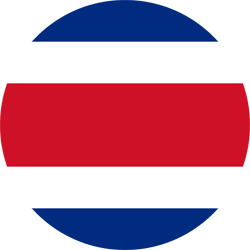 TEAM RECORD FINAL ROUND: GP-29 W-15 D-3 L-11 (GF-73 GA-68) - 55% effectiveness.BEST PERFORMANCE CWU20: Third Place (Canada 2004, Mexico 2008, Guatemala 2010, Cayman Islands 2014), Fourth Place (Mexico 2008).ALL-TIME TOP SCORERS CWU20: Raquel Rodríguez Cedeño (5), Sheika Scott (4), Yesmi Talavera (3), Nicole Muñoz (3), Maciel Chacón (3).TEAM RECORD 2023 CWU20: GP-3 W-2 D-0 L-1 (GF-10 GA-7|). Second Group B (6 Points).TOP SCORERS 2023 CWU20: Sheika Scott (4), Verónica Matarrita (2), Jimena Jiménez, Monserrat Díaz, Priscilla Rodríguez, Yoselin Fonseca (1).TOP ASSISTS 2023 CWU20W: Priscilla Rodríguez (2), Luciana González (2).SAVES 2023 CWU20: (20). Goalkeepers: Genesis Pérez (20).FINALS PLAYED CWU20W: none.U20 WOMEN'S FIFA WORLD CUP APPEARANCES: 3/10 (Germany 2010, Canada 2014, Costa Rica 2022).TEAM RECORD U20 WOMEN'S FIFA WORLD: GP-9 W-0 D-0 L-9.BEST WORLD CUP PERFORMANCE: Group Stage (Germany 2010, Canada 2014, Costa Rica 2022).WORLD CUP TOP SCORERS: Carolina Venegas (1), Katherine Alvarado (1), Melissa Herrera (1), Michelle Montero (1), Alexandra Pinell (1).